	KEMENTERIAN RISET, TEKNOLOGI DAN PENDIDIKAN TINGGI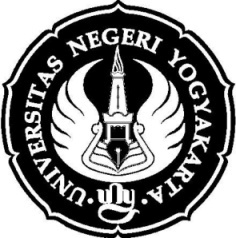 	UNIVERSITAS NEGERI YOGYAKARTA	FAKULTAS BAHASA DAN SENIRENCANA PEMBELAJARAN SEMESTERProgram Studi 		: Pendidikan Bahasa PrancisNama Mata Kuliah 		: Histoire de la Littérature FrançaiseKode 		: PRC6239Jumlah SKS 		: 2 SKSSemester 		: Genap/4Mata Kuliah Prasyarat 		: -Dosen Pengampu 		: Dian Swandayani, S.S.,M.HumDeskripsi Mata Kuliah   	: Mata kuliah ini memberikan pengetahuan dasar dan wawasan tentang periodisasi sastra Prancis dan perkembangan dari abad pertengahan hingga abad XX. Materi kuliah meliputi berbagai aliran kesusastraan : Renaissance, Classicisme, Romantisme, Naturalisme, Réalisme, Symbolisme, Surréalisme, Existensialisme, Nouveau Théâtre, dan Nouveau Roman beserta para pengarangnya, baik dalam prosa, puisi maupun drama. Kegiatan perkuliahan berupa ceramah, tanya jawab dan diskusi. Penilaian dilakukan lewat pemberian tugas baik tugas individual maupun kelompok, presentasi makalah, dan ujian akhir semester.Capaian Pembelajaran (Komp Mata Kuliah) :1. Sikap     a. Menunjukkan sikap bertanggungjawab atas pekerjaan di bidang keahliannya secara mandiri     b. Mengembangkan sikap kerja sama, tanggung jawab, mandiri dan bijaksana.2. Pengetahuan : menguasai konsep teoretis tentang bahasa dan sastra Prancis.3. Keterampilan : menerapkan pemikiran logis, kritis, sistematis, dan inovatif dalam  bidang ilmu dan/atau teknologi di bidang sejarah sastra Prancis.Penetapan Nilai Akhir:          (Bobot nilai per subkomp x 60) + (Nilai UAS x 40)NA = ----------------------------------------------------------------			                100Catatan: aspek afektif tetap dinilai, masuk ke subkompetensi, dimunculkan dalam indikator tersendiri pada subkomp.  Referensi 1. ........................2............................3.Dst.12345678910Pertemuan Ke-SubCapaian Pembelajaran (SubKomp)Bahan Kajian/ Pokok BahasanBentuk/ Model PembelajaranPengalaman BelajarIndikator PenilaianTeknik PenilaianBobot Penilaian (per subkomp)WaktuReferensi1.a. La Geste Epique: La Chanson de Roland b. Le Roman d’Amour et d’Aventure: Tristan et Iseut Le Fabliau Le Récit HumanismeMoyen Age (Vᵉᵐᵉ  au XVIᵉᵐᵉ  siècle)Ceramah dan Tanya jawabProblem-Based Learninlg/InquiryLa littérature de Moyen Age.Ketepatan dalam menjawab soal secara tertulis.Unjuk kerja10%1x100Littérature Française, Hal. 4-18.2a. La Tradition     Burlesque b. Le Roman     d’Analysec. Le Conte     ClassiqueLe Réel et L’Irréel Le Roman au XVIIᵉᵐᵉ siècleCeramah dan Tanya jawabProblem-Based Learninlg/Inquiry- Le roman- La littérature de la XVIIᵉᵐᵉ siècleKetepatan yang disampaikan secara tertulis.Unjuk kerja10%1x100Littérature Française, Hal. 50-1063Le Roman PicaresqueLes Romans de la Passion Le Roman et La SubversionLiberté du Roman au XVIIIᵉᵐᵉ siècleCeramah dan Tanya jawabProblem-Based Learninlg/InquiryLa littératurede la XVIIᵉᵐᵉ siècleKetepatan  yang disampaikan secara tertulis.Unjuk kerja10%1x100Littérature Française, Hal. 109-1534-6Le Récit Fantastique.Le Roman Historique.Victor Hugo et Le Roman Epique Stendhal et Le Roman d’Apprentis-sage.Balzac et La Comédie HumaineFlaubert: La Force du Style.Maupassant Romancier et Conteur.Zola et Le Roman NaturalisteRomanesque et Réalisme au XIXᵉᵐᵉ siècle	Ceramah dan Tanya jawabProblem-Based Learninlg/InquiryLa littératurede la XVIIIᵉᵐᵉ siècleKetepatan dalam menjawab soal secara tertulis.Unjuk kerja30%2x100Littérature Française, Hal. 155-2237-10Proust et Le Roman de La Mémoire.La Morale du Roman de Nouveaux Langages.Le Pouvoir de La FictionCrise et Renouveau des Forme Narratives au XXᵉᵐᵉ et début du XXIᵉᵐᵉsiècleCeramah dan Tanya jawabProblem-Based Learninlg/InquiryLa littératurede la XXᵉᵐᵉ siècleKetepatan dalam menjawab soal secara tertulis.Unjuk kerja30%2x100Littérature Française, Hal. 155-22311-12La Tradition du VaudevilleLa Farce UbuesqueLa Comédie MythologiqueLa Comédie de L’AbsurdeDu Comédie à  L’Absurde au  XXᵉᵐᵉ siècle.Le Retour duTragédie au XXᵉᵐᵉ siècle.Ceramah dan Tanya jawabProblem-Based Learninlg/InquiryLa drameKetepatan dalam menjawab soal secara tertulis.Unjuk kerja20%2x100Littérature Française. Hal. 224-23413-14Rythmes et Sonorités.La Ballade, Le Rondeau, Le Sonnet,La Fable, La Chanson	Le Langage PoétiqueCeramah dan Tanya jawabProblem-Based Learninlg/InquiryLa poèsieKetepatan dalam menjawab soal secara tertulis.Unjuk kerja20%2x100Littérature Française. Hal. 26715-16La Poésie Romantique Parnassiens et SymbolismesLa Poésie SurréalisteLa Poésie du Romantisme au SurréalismeCeramah dan Tanya jawabProblem-Based Learninlg/InquiryLa poèsieKetepatan dalam menjawab soal secara tertulis.Unjuk kerja20%2x100Littérature Française.Hal. 300Mengetahui,Ketua Jurusan Pendidikan Bahasa PrancisDra. Alice Armini, M.HumNIP. 19570627 198511 2 002                                  Yogyakarta, 25 Agustus 2015                                          Dosen,                                          Dian Swandayani,SS.,M.Hum	                                          NIP. 19710413 199702 2 001